PRZYKŁADOWE ĆWICZENIA I ZABAWY DLA DZIECI 4 I 5-LETNICH DO WYKORZYSTANIA W DOMUTEMAT: Bezpieczeństwo podczas wakacji.Zabawa ruchowa przy piosence „Razem z latem ja”.Chodzi złote latow kapeluszu z kwiatów.W rękach ma latawiec,biega z nim po trawie.Ref.:Hopsa, hopsasa, razem z latem ja,Hopsa, hopsasa, razem z latem ja.Czasem dla ochłodylato zjada lody.Zjada je powoli,gardło go nie boli.Ref.:Hopsa, hopsasa, razem z latem ja,Hopsa, hopsasa, razem z latem ja.Wiersz na temat bezpieczeństwa podczas spędzania wolnego czasu.„Bezpieczne wakacje”Gdy wakacje się zbliżają,Od myślenia nie zwalniają.Szanuj zdrowie, szanuj życieW domu, w lesie, czy na szczycie.Czy nad wodą z pełnym żaglem,Czy też zmierzasz górskim szlakiem,Na rowerze, leśną drogąLicz się zawsze z niepogodą.Od plaż dzikich, rzecznych wirówTrzymaj się z daleka.Licho nie śpi, wiec nie zwlekaj.Z bezpieczeństwem za pan bratI u stóp jest piękny świat. Autor: Paweł WoszczakRozmowa na temat treści wiersza. Dziecko wypowiada się na temat zasad bezpieczeństwa o jakich należy pamiętać podczas spędzania wolnego czasu.Przypomnienie numerów alarmowych oraz zasad kiedy należy z nich korzystać.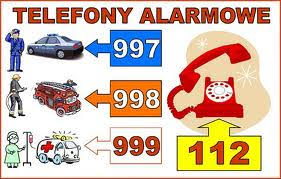 Nauka piosenki „Numery alarmowe”.https://www.youtube.com/watch?v=R3Qp8KfJSHwZagadki słowne.Raz – litera w abecadle,
dwa – drzewa pachnące.
Całość zawsze bywa w lecie
i trwa dwa miesiące.WAKACJEPłócienny domek na polanie,
służy turystom za mieszkanie.NAMIOTChrupiąca i złota,
piecze się lub smaży.
Najchętniej ją jemy,
przy nadmorskiej plaży.RYBA SMAŻONAMały, lekki, kolorowy,
latem zawsze modny.
Dobry do hasania w wodzie,
na plażę wygodny.STRÓJ KĄPIELOWYMożna na niej się opalać,
zamki z piasku też budować.
Gdy się znudzi, można z mamą,
brzegiem morza spacerować.PLAŻAOpracowanie: Marlena Andruch, Przedszkole Publiczne Nr 37 w Szczecinie.